Publicado en España el 13/07/2017 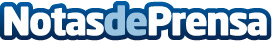 4 tendencias en decoración de cocinas para 2018En 2018 el estilo ecléctico se impondrá al minimalismo, impertante durante el último lustroDatos de contacto:Mi Cocina Málaga952 362 453Nota de prensa publicada en: https://www.notasdeprensa.es/4-tendencias-en-decoracion-de-cocinas-para-2018 Categorias: Interiorismo http://www.notasdeprensa.es